Mit pro audito Aarau: Gemeinsam kochen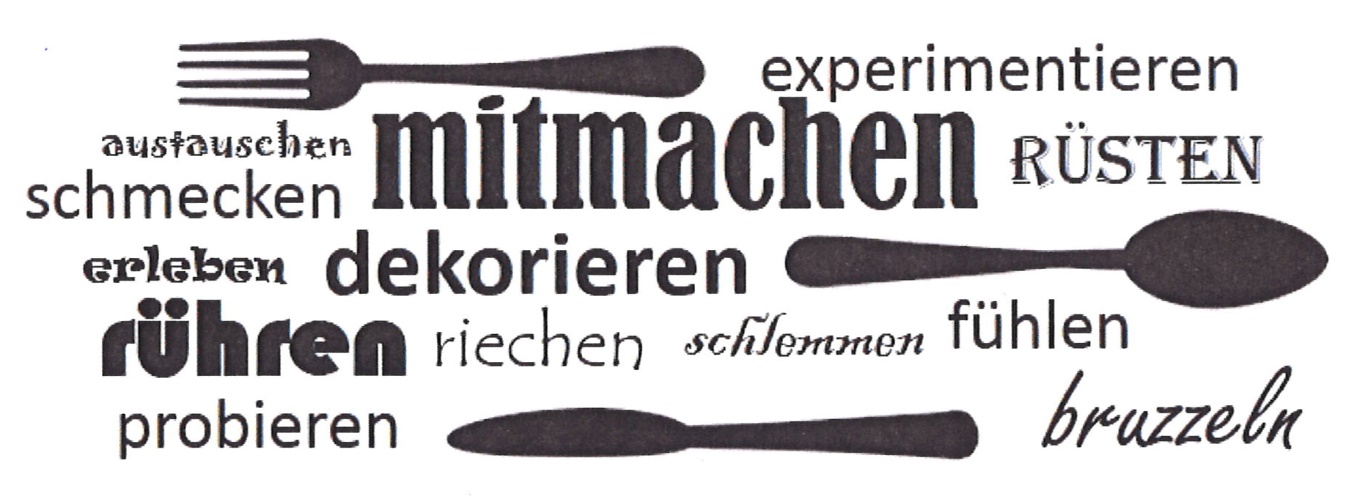 Gemeinsam kochen und den Abend zusammen geniessen !Daten:	Montag, 31.5./21.6./23.8./20.9./
  	18.10./22.11.2021Zeit:	18.30 UhrOrt:	Oberstufenschulhaus im Schachen	1. Stock, AarauKosten pro Abend:	Fr. 25.-- für Mitglieder pro audito 
Fr. 35.-- für NichtmitgliederTeilnehmerzahl: 	mindestens 6, maximal 8Mitnehmen:	Schürze, MaskeAnmeldungName/Vorname	…………………………………………………………………….Adresse	…………………………………………………………………….E-Mail	…………………………………………………………………….Geburtsdatum*	…………………………………………………………………….trage Hörgeräte seit*	…………………………………………………………………….* diese Angaben verlangt das Bundesamt für Sozialversicherung BSV, von welchem wir Beiträge erhaltenAnmeldung bis jeweils 4 Tage vor dem Kursabend an: pro audito, Rain 28, 5000 Aarau
oder jan.eilers@hoerbar-aarau.ch